CSIRO EDUCATION AND OUTREACH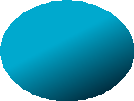 CSIRO Educator on BoardProposed program for RV Investigator voyage IN2017_T01CSIRO is offering the opportunity for two Australian science, technology, engineering and mathematics (STEM) primary and secondary teachers to sail on board RV Investigator as part of a 14 day transit voyage from Sydney to Broome. Departure from Sydney is scheduled for 25 September with expected arrival in Broome on 8 October 2017.There are two main research projects happening on this voyage:Natural iron fertilization of the oceans around Australia from terrestrial dust, bushfire smoke and anthropogenic emissions.Spatial and temporal variability in the distribution and abundance of seabirds.Participating teachers will work with researchers on board and develop curriculum-linked classroom resources that can be trialled in their classroom/school and eventually shared with other teachers.Prior to departureSuccessful teachers will be required toComplete all Marine National Facility (MNF) pre-departure requirements, including a medical assessment (~3 hours).Complete media and WebEx and any other technical training (~3 hours).Actively participate in any pre-voyage planning and meetings (remotely if interstate). This includes any meetings required by the MNF as well as meeting with main (land-based) CSIRO Education contact and MNF liaison to discuss voyage aims, practicalities and work plan (~2 hours).Meet with MNF liaison in port prior to departure to receive ship tour and be introduced to the master, voyage manager and chief scientist (~2 hours).On-board requirementsMake contact regularly (~3 times per week) with main CSIRO Education contact to discuss progress/ideas/problems.Work rostered on-board hours (within the limitations of any operational requirements).Engage with scientists and technicians, and assist the science wherever possible – in consultation with the Chief Scientist and MNF on-board liaison.Voyage deliverablesDevelop curriculum-linked lesson plans and resources based on the research and/or ship operations.Undertake a minimum of three video link ups/interactive classrooms to schools and/or CSIRO events.Produce an Educator on Board daily blog/diary (incl. daily image) for CSIRO blogs and webpages.Contribute content for use on CSIRO social media channels and participate in any media activities arising from the Educator on Board program.Participate in post-voyage evaluation and, if required, produce a short trip report detailing activities and achievements.Participate, subject to availability, in supporting public ship tours arrival port.Record and upload sightings to the Atlas of Living Australia.Post voyage deliverablesImplement lesson plans into teachers’ classrooms and provide feedback to CSIRO about how the students engaged with these activities and then make these resources available to other teachers either through the MNF or CSIRO Education webpages.When requested, develop and present teacher professional learning sessions to promote and share their experience onboard the RV Investigator locally and at least one state or national science teacher conference.To ApplyProvide a copy of your CV and a short letter outlining your vision for this program, your experience developing curriculum linked classroom activities based on scientific research, any experience working at sea, with small groups of people or working in isolated situations. You will also need to provide a letter of support from your principal.InsuranceTeachers are responsible for organising their own insurance either through their school, department or taking out personal travel insurance. If personal, we can help cover the costs of this.This must be submitted to Vicki Stavropoulos by 5pm on Wednesday 26th July 2017.ContactVicki StavropoulosManager Program Development CSIRO Education & Outreach Ph: 02 6276 6567Email: Vicki.Stavropoulos@csiro.au2